  Jakubovický zpravodaj  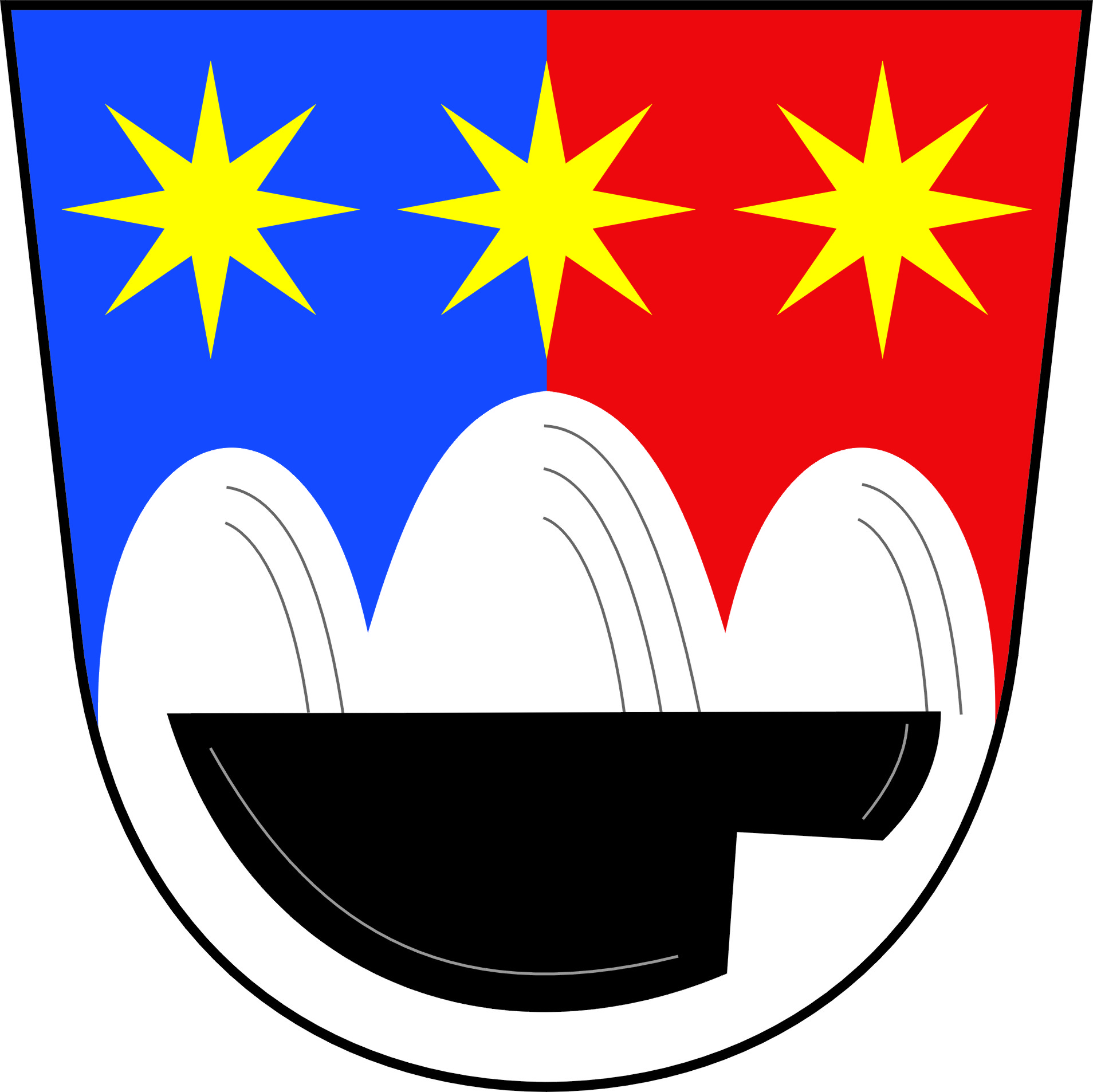 1/2012  (červen)   INFORMACE ZE ZASEDÁNÍ ZASTUPITELSTVA OBCEUsnesení č.7/2012z 7.veřejného zasedání Zastupitelstva obce Jakubovice,konaného  dne 16.03.2012 v K.D. v JakubovicíchZO schválilo a)   zápis z 6.zasedání ZOb)   program 7.zasedání ZO c)   závěrečnou zprávu o hosp. obce Jakubovice k 31.12.2011 d)   rozpočet obce na rok 2012 a jeho využití      objem příjmů- finanční částku 2023tis.	      objem výdajů-finanční částku 2951tis.      dofinancování-finanční částku 928tis.       rozpočet schodkový, který je zabezpečen finančními prostředky minulých let      a závazné ukazatele rozpočtu dle přílohy e)   roční zprávu interního audituf)   záměr prodeje obecních pozemků par.č.1225/1 díl „f“ o výměře 48m2 – zahrada; par.č 1225/1 díl „e“ o výměře 60m2-zahradag)  smlouvu o právu provést stavbu uzavřenou mezi obcí Jakubovice IČ 00635979, Jakubovice 113, 789 91 Štíty a manželi Hönigovými, Jakubovice 102h)   smlouvu o zabezpečení knihovnických, informačních a metodických služebv  místní knihovně Jakubovice  uzavřenou mezi obcí Jakubovice IČ 00635979, Jakubovice 113, 789 91 Štíty a městem Štíty, nám. Míru 55, 789 91 Štítya  dodatek č.1 ke smlouvě o zabezpečení knihovnických, informačních   a metodických služeb              v  místní knihovně Jakubovice  uzavřený mezi obcí Jakubovice  IČ 00635979, Jakubovice 113, 789 91 Štíty a městem Štíty, nám. Míru 55, 789 91 Štítych)   dohodu o spolufin. ostatní dopravní obslužnosti v roce 2012 uzavřenou mezi obcí Jakubovice IČ 00635979, Jakubovice 113, 789 91 Štíty a mezi městem Šumperk i)   dodatek č.6 ke smlouvě o úhradě neinvestičních nákladů v Základní škole   a Mateřské škole Bušín z 10.3.2006 uzavřený mezi obcí Jakubovice a obcí Bušínj)   dodatek č.13 ke smlouvě o úhradě neinvestičních nákladů v ZŠ Ruda nad Moravou z 16.3.1998 uzavřený mezi obcí Jakubovice a obcí Ruda nad Moravou k)  výroční zprávu obce Jakubovice za rok 2011l)   vytvoření 2 pracovních míst na VPP v roce 2012 a podání žádosti o příspěvek na vytvoření pracovních příležitostí v rámci VPP na Úřad práce v Šumperku m)   poskytnutí finančního příspěvku ZO ČSV Ruda nad Moravou v částce 1000Kčn)   program obnovy vesnice Jakubovice jako základní strategický rozvojový dokument obceo)   inventarizační zprávu HIK za rok 2011 o provedené inventarizaciKULTURNÍ KALENDÁŘ NA ROK 2012ČERVEN15-17.6.2012 VÝSTAVA VOJENSKÉ TECHNIKY  S AKROBACIÍ, ŽIVÁ HUDBA – HOSPŮDKA U STRAKŮČERVENECZAHÁJENÍ PRÁZDNINPOHÁDKOVÝ LES7.7.2012.; 8.7.2012HAMBALKA-ZÁVODY DO VRCHU21.7.2012 MARIÁŠOVÝ TURNAJ – HOSPŮDKA U STRAKŮ22.7.2012 KULEČNÍKOVÝ TURNAJ – HOSPŮDKA U STRAKŮVÝLET PRO DĚTI A DOSPĚLÉSRPEN	18.8.2012 KOŠT VÍNA25.8.2012 NOHEJBALOVÝ TURNAJ –HOSPŮDKA U STRAKŮ LISTOPAD	KATEŘINSKÁ ZÁBAVA	ZÁJEZD PRO DOSPĚLÉPROSINECMIKULÁŠSKÁ NADÍLKAVÁNOČNÍ KONCERT POHYB OBYVATELSTVA V OBCI  K 31.12.2011Počet obyvatel :	202Přihlášeno:		4Odhlášeno:		3Narozeno:		2Úmrtí:			1Sňatek:			2Průměrný věk obyvatel:  38,58Ve srovnání s rokem  2010 je mírný nárůst obyvatel .	UPOZORNĚNÍ Upozorňujeme držitele psů na platnost  obecně závazné vyhlášky obce Jakubovice   č. 1/2007, kterou se upravují pravidla pro pohyb psů na veřejném prostranství.  Každý  pes musí být veden na vodítku.  Porušení vyhlášky může obec postihovat dle platných právních předpisů. Dále vyzýváme držitele psů, aby si po svém miláčkovi uklízeli exkrementy.PROVEDENÁ DIGITALIZACE MAP K.Ú. JAKUBOVICE U ŠUMPERKAV naší obci byl obnoven katastrální operát  tj.přepracován na digitalizovanou mapu. Výměry pozemků celého katastru byly přeměřeny, proto  mohlo  dojít  u  některých vlastníků k rozdílu stávajících hodnot.  Od 12.6.2012 již nastala platnost obnoveného katastrálního operátu. Proto  upozorňujeme vlastníky nemovitostí , u kterých nastala změna, na povinnost  provést dodatečné daňové přiznání do 31.1.2013.  PLATBY OBECNÍCH POPLATKŮ Obecní úřad vybírá:poplatek za komunální odpad s platností do 31.8.2012. Výše poplatku je stanovena na               300Kč za kalendářní rok na poplatníka.POZVÁNKANa 8.veřejné zasedání zastupitelstva obce Jakubovice, které se bude konat ve středu 27.6.2012 v 16,30 v kuchyňce kulturního domu. Všichni jste zváni.  TŘÍDĚNÍ ODPADŮ V OBCI – BILANCE ZA ROK 2011  Příjmy za likvidaci komunálního odpadu (občané, chataři, chalupáři,podnikatelé)             58 675,-KčPříjem za vytřídění odpadů								14 731,50KčPříjem z prodeje – železo								  1 530,-KčPříjmy celkem										74 936,50KčVýdaj za odvoz a recycling nebezpečného odpadu					  1 958,-KčVýdaj za dohody o provedení práce							  7 200,-KčVýdaj za nákup materiálu – igelitové pytle                                            			      810,-KčVýdaj za odvoz a recycling odpadů							61 506,-KčVýdaje celkem										71 474,-KčTabulkový přehled vytříděného odpadu za rok 2011DNY SBĚRU ODPADŮKontejnery otevřeny od 18-19hod. – pátek  22.06.2012; 06.07.2012; 20.07.2012; 03.08.2012; 17.08.2012; 31.08.2012 SVOZ  PLASTŮBude probíhat v dny sběru odpadů  od 10-11hod.  Svázané pytle ponechte na okraji  místních komunikací , které budou sebrány zaměstnanci obce.Pro ty, kteří nemají možnost odvést komunální odpad se mohou  domluvit se starostou obce – tel.724858313.SBĚR NEBEZPEČNÉHO ODPADUProběhne  v pátek 6.července 2012 od 18-19°°hod. a v sobotu 7.července 2012 od 8°° -10°° hod. v prostoru za kulturním domem v Jakubovicích.Seznam sbíraných nebezpečných složek komunálního odpadu:barvy, lepidla, pryskyřiceprovozní náplně z automobilů (oleje, brzdové kapaliny atd.)olejové filtryvyřazené lékyolovněné akumulátorygalvanické článkyzářivky a výbojkytextilní nebo jiný materiál znečištěný nebezpečnými látkamiobaly znečištěné nebezpečnými látkamiobaly od sprejůtelevizory, ledničkyvyřazené chemikálie a další podobné nebezpečné odpadySeznam dalších odpadů:pneumatikyMezi nebezpečný odpad nepatří např.:ledničky bez chladících zařízení, televizory bez obrazovek,komunální a stavební odpad apod.	Obecní úřad Jakubovice, tel./fax 583 296 122, mail: jakubovice@quick.cz, www.antee.cz/jakuboviceNázev odpaduMnožství  (t)Svozová firmaPlastové obaly  2,0700SITA CZ a.s. Rapotín, ECOPAK s.r.o. ŠumperkPapírové a lepenkové obaly   0,2500ECOPAK s.r.o. Šumperk Kompozitní obaly  0,0100SITA CZ a.s. RapotínSklo bílé  1,6000JK MORAVA s.r.o. ŠumperkSklo barevné  1,2200JK MORAVA s.r.o. ŠumperkPneumatiky  0,1800SITA CZ a.s. RapotínZářivky a jiný odpad obsahující rtuť  0,0020SITA CZ a.s. RapotínBarvy , lepidla obsahuj. nebez.látky  0,0500SITA CZ a.s. RapotínVyřazené el.zařízení   0,0400SITA CZ a.s. RapotínSměsný komunální odpad23,3800SITA CZ a.s. RapotínCelkem28,8020